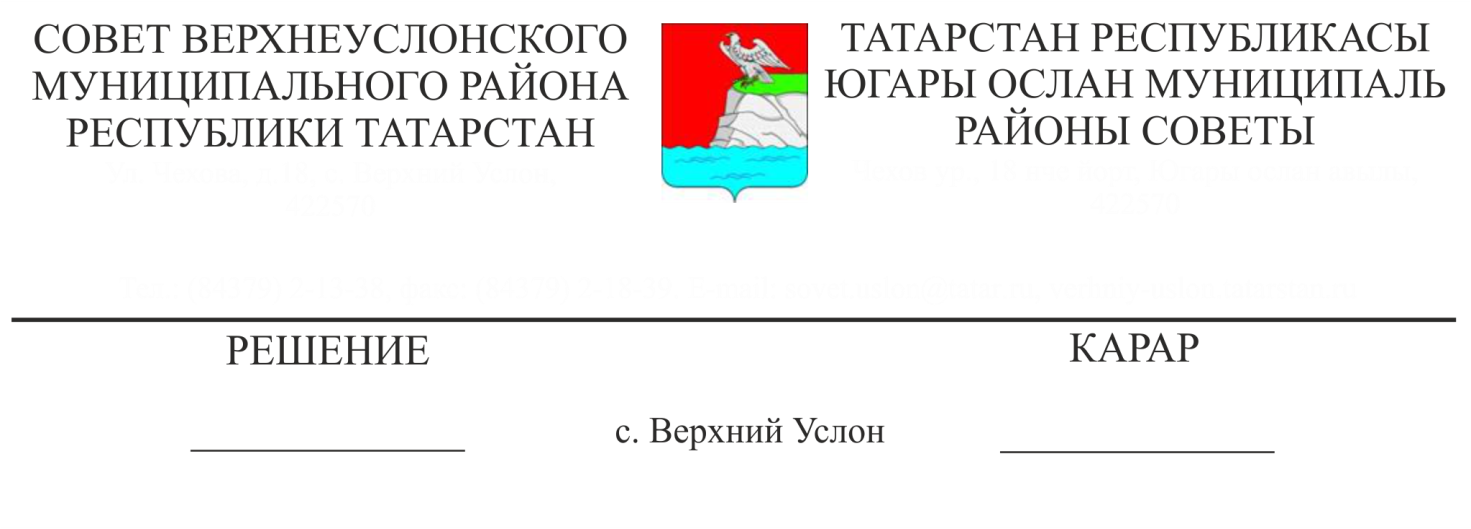 Об исполнении бюджета Верхнеуслонского муниципального района за 1 квартал 2021 годаЗаслушав и обсудив информацию  Председателя Финансово-бюджетной Палаты Верхнеуслонского муниципального района Колесовой Е.Е.  об исполнении  бюджета Верхнеуслонского муниципального района за 1 квартал 2021 года, Совет Верхнеуслонского муниципального районаРешил:1. Информацию об исполнении  бюджета Верхнеуслонского муниципального района за 1 квартал 2021 года принять к сведению (Приложение № 1).2. Рекомендовать Исполнительным комитетам муниципальных образований совместно с Финансово-бюджетной Палатой, Палатой имущественных и земельных отношений принять меры и усилить работу по мобилизации доходов во все уровни бюджета и обеспечить максимальное исполнение плановых назначений по налоговым и неналоговым доходам. Усилить работу по погашению налоговой задолженности и задолженности по неналоговым доходам. Обеспечить исполнение расходных обязательств по первоочередным и социально значимым расходам бюджетов в полном объеме, провести мероприятия по бережливому, экономному расходованию бюджетных средств. Обеспечить строгий контроль за направлением остатков бюджетных средств, обеспечить до конца текущего года исполнение местных бюджетов без дефицита.3. Разместить настоящее решение на официальном сайте Верхнеуслонского муниципального района и на официальном портале правовой информации Республики Татарстан.Председатель Совета,Глава Верхнеуслонскогомуниципального района                                        М.Г. ЗиатдиновПриложение № 1 к решению Совета Верхнеуслонского муниципального района  от «   »                   2021 года № Исполнение консолидированного бюджета Верхнеуслонского муниципального района за 1 квартал 2021 года, тыс. руб.Наименование показателяПлан 2021 годФакт 1 квартал 2021 г.% исполненияДоходы местного бюджета661799,1195259,629,51.Налоговые доходы	250122,379369,231,71.1 налог на доходы физических лиц134902,350354,437,31.2 доходы от уплаты акцизов35500,08101,922,81.3 налог, взимаемый в связи с применением упрощенной системы налогообложения10334,03071,029,71.4 единый налог на вмененный доход для отдельных видов деятельности1224,01138,893,01.5 единый сельскохозяйственный налог140,0189,8135,61.6 налог, взимаемый в связи с применением патентной системы налогообложения201,01099,3546,91.7 налог на имущество физических лиц5671,0341,16,01.8 земельный налог58135,014616,825,11.9 налог на добычу полезных ископаемых2072,029,71,41.10 государственная пошлина1943,0426,522,02. Неналоговые доходы20804,316530,279,52.1 доходы от использования имущества, находящегося в государственной и муниципальной собственности9880,04364,644,22.2 плата за негативное воздействие на окружающую среду313,5403,9128,82.3 прочие доходы10610,811761,7110,83.Безвозмездные поступления390872,599360,225,43.1 Безвозмездные поступления из бюджетов других уровней390872,5102959,226,33.1.1 дотации42474,710619,025,03.1.2 субсидии196911,257368,129,13.1.3 субвенции148221,631916,521,53.1.4 иные межбюджетные трансферты3265,03055,693,63.2  Безвозмездные поступления от государственных (муниципальных) организаций0,017,40,03.3  Прочие безвозмездные поступления0,06,50,03.4 Возврат остатка субсидий, субвенций и межбюджетных трансфертов, имеющих целевое назначение прошлых лет0,0-3622,90,0Расходы местного бюджета683529,4175973,125,71.общегосударственные вопросы104778,820640,919,72.национальная оборона1899,1474,825,03.национальная безопасность и правоохранительная деятельность2992,5276,09,24.национальная экономика49157,83331,96,85.жилищно коммунальное хозяйство29754,36795,722,86.охрана окружающей среды2945,50,00,07.образование375415,096954,325,88.культура,кинематография и средства массовой информации74726,032156,743,09.здравоохранение260,50,00,010.социальная политика12745,82181,417,111.физическая культура и спорт 25063,611898,747,512.межбюджетные трансферты3790,41262,833,3Профицит (+), дефицит (-)-21730,219286,5-88,75